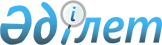 О внесении изменения в приказ Министра образования и науки Республики Казахстан от 29 мая 2013 года № 206 "Об утверждении Типовых правил деятельности видов дошкольных организаций"
					
			Утративший силу
			
			
		
					Приказ Министра образования и науки Республики Казахстан от 28 февраля 2017 года № 95. Зарегистрирован в Министерстве юстиции Республики Казахстан 30 марта 2017 года № 14960. Утратил силу приказом и.о. Министра образования и науки Республики Казахстан от 29 декабря 2021 года № 614.
      Сноска. Утратил силу приказом и.о. Министра образования и науки РК от 29.12.2021 № 614 (вводится в действие по истечении десяти календарных дней после дня его первого официального опубликования).
      ПРИКАЗЫВАЮ:
      1. Внести в приказ Министра образования и науки Республики Казахстан от 29 мая 2013 года № 206 "Об утверждении Типовых правил деятельности видов дошкольных организаций" (зарегистрированный в Реестре государственной регистрации нормативных правовых актов Республики Казахстан под № 8520, опубликованный в газете "Казахстанская правда" от 21 августа 2013 года № 256 (27530)) следующее изменение:
      Типовые правила деятельности видов дошкольных организаций, утвержденные указанным приказом, изложить в редакции согласно приложению к настоящему приказу.
      2. Департаменту дошкольного и среднего образования Министерства образования и науки Республики Казахстан (Жонтаева Ж.А.) в установленном законодательством порядке обеспечить: 
      1) государственную регистрацию настоящего приказа в Министерстве юстиции Республики Казахстан; 
      2) в течение десяти календарных дней после государственной регистрации настоящего приказа в Министерстве юстиции Республики Казахстан направление его копий в печатном и электронном виде на казахском и русском языках на официальное опубликование в периодические печатные издания и Эталонный контрольный банк нормативных правовых актов Республики Казахстан республиканского государственного предприятия на праве хозяйственного ведения "Республиканский центр правовой информации" Министерства юстиции Республики Казахстан; 
      3) размещение настоящего приказа на интернет-ресурсе Министерства образования и науки Республики Казахстан;
      4) в течение десяти рабочих дней после государственной регистрации настоящего приказа в Министерстве юстиции Республики Казахстан представление в Департамент юридической службы и международного сотрудничества Министерства образования и науки Республики Казахстан сведений об исполнении мероприятий, предусмотренных подпунктами 1), 2) и 3) настоящего пункта.
      3. Контроль за исполнением настоящего приказа возложить на вице-министра образования и науки Республики Казахстан Суханбердиеву Э.А. 
      4. Настоящий приказ вводится в действие по истечении десяти календарных дней после дня его первого официального опубликования. Типовые правила деятельности видов дошкольных организаций Глава 1. Общие положения 
      1. Настоящие Типовые правила деятельности видов дошкольных организаций (далее – Типовые правила) разработаны в соответствии с подпунктом 44-5) статьи 5 Закона Республики Казахстан от 27 июля 2007 года "Об образовании" и определяют порядок деятельности видов дошкольных организаций. 
      2. Для обеспечения доступности и вариативности дошкольного образования, создания благоприятных условий для развития, воспитания и обучения детей создаются виды дошкольных организаций предусмотренные Номенклатурой видов организаций образования, утвержденной приказом Министра образования и науки Республики Казахстан от 22 февраля 2013 года № 50 (зарегистрированный в Реестре государственной регистрации нормативных правовых актов под № 8390).  Глава 2. Порядок деятельности видов дошкольных организаций
      3. Деятельность дошкольных организаций осуществляется согласно их уставу, Типовым правилам деятельности дошкольных организаций, утвержденным постановлением Правительства Республики Казахстан от 17 мая 2013 года № 499 "Об утверждении Типовых правил деятельности организаций образования соответствующих типов, в том числе Типовых правил организаций образования, реализующих дополнительные образовательные программы для детей", Санитарным правилам "Санитарно-эпидемиологические требования к объектам дошкольного воспитания и обучения детей", утвержденным приказом Министра национальной экономики Республики Казахстан от 17 марта 2015 года № 217 (зарегистрированный в Реестре государственной регистрации нормативных правовых актов под № 10975).
      4. Образовательная деятельность дошкольных организаций независимо от языка обучения осуществляется в соответствии с:
      1) Государственным общеобязательным стандартом дошкольного воспитания и обучения, утвержденным постановлением Правительства Республики Казахстан от 23 августа 2012 года № 1080 "Об утверждении государственных общеобязательных стандартов образования соответствующих уровней образования";
      2) Типовым учебным планом дошкольного воспитания и обучения детей от 1 года до 6 (7) лет, утвержденным приказом Министра образования и науки Республики Казахстан от 20 декабря 2012 года № 557 (зарегистрированный в Реестре государственной регистрации нормативных правовых актов под № 8275);
      3) Типовой учебной программой дошкольного воспитания и обучения, утвержденной приказом исполняющего обязанности Министра образования и науки Республики Казахстан от 12 августа 2016 года № 499 (зарегистрированный в Реестре государственной регистрации нормативных правовых актов под № 14235).
      5. Обеспечение оборудованием и мебелью дошкольных организаций осуществляется в соответствии с Нормами оснащения оборудованием и мебелью организаций дошкольного, среднего образования, а также специальных организаций образования, утвержденными приказом Министра образования и науки Республики Казахстан от 22 января 2016 года № 70 (зарегистрированный в Реестре государственной регистрации нормативных правовых актов под № 13272).
      6. Виды дошкольных организаций, различаются по режиму работы и наличием разных возрастных групп. 
      7. По режиму работы дошкольные организации функционируют:
      в режиме пятидневной (шестидневной) рабочей недели; 
      полного, неполного, круглосуточного дня.
      8. Ясли-сад предусматривает наличие групп ясельного и дошкольного возраста для детей от одного года до шести (семи) лет.
      9. Детский сад предусматривает наличие дошкольных групп детей с трех до шести (семи) лет. 
      10. Семейный ясли-сад создается при непосредственном участии членов семьи и предусматривает наличие разновозрастных групп (дети от одного года до трех лет, от трех до шести (семи) лет).
      11. Санаторный ясли-сад проводит медикаментозное и физиотерапевтическое лечение, закаливание, лечебную физкультуру и массаж в зависимости от диагноза заболевания детей от одного года до шести (семи) лет.
      12. Комплекс "школа-ясли-сад" (далее – комплекс) предусматривает наличие групп дошкольного и классов начального, основного среднего и общего среднего образования.
      В дошкольных группах комплекса принимаются дети от одного года до шести (семи) лет.
      13. Дошкольный мини-центр предусматривает наличие групп ясельного и дошкольного возраста для детей от одного года до шести (семи) лет.
      Дошкольный мини-центр функционирует по гибкому режиму от двух до семи раз в неделю. 
					© 2012. РГП на ПХВ «Институт законодательства и правовой информации Республики Казахстан» Министерства юстиции Республики Казахстан
				
      Министр образования и наукиРеспублики Казахстан

Е. Сагадиев
Приложение
к приказу Министра
образования и науки
Республики Казахстан
от  28 февраля 2017 года № 95 Утверждены 
приказом Министра образования
 и науки Республики Казахстан 
 от 29 мая 2013 года № 206